Arbeitsblatt  – Einfluss der Wärmeströmung Kompetenzen:Problemstellung:Welchen Einfluss hat die Wärmeströmung für die Temperaturerhöhung?Voraussetzungen:BNT 3.1.4 (8) thermische Phänomene beobachten und die drei thermischen Energietransportarten untersuchen und beschreibenBNT 3.1.4 (9) Aufnahme von Wärmestrahlung 3.2.3 (3) Speicherung von Energie3.2.3 (10) Umwandlung in thermische EnergieZiele:Einfluss der Wärmeströmung auf die EnergiebilanzMöglichkeiten zur Verhinderung von Wärmeströmung Wärmeströmung bei der ErdeArbeitsblatt  – Einfluss der WärmeströmungProblemstellung:Welchen Einfluss hat die Wärmeströmung für die Temperaturerhöhung?Dazu die folgenden Versuche:Eine Styroporkugeln wird in einem Abstand von 20 cm vor einer 100W-Weißlicht-Lampe aufgestellt.  Während der Beleuchtung durch die Lampe wird der Temperaturverlauf der Kugel mit einem Messwerterfassungssystem gemessen. 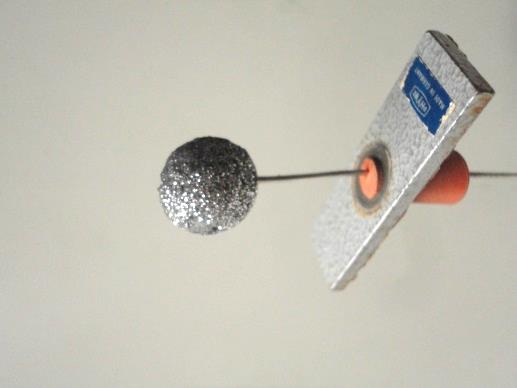 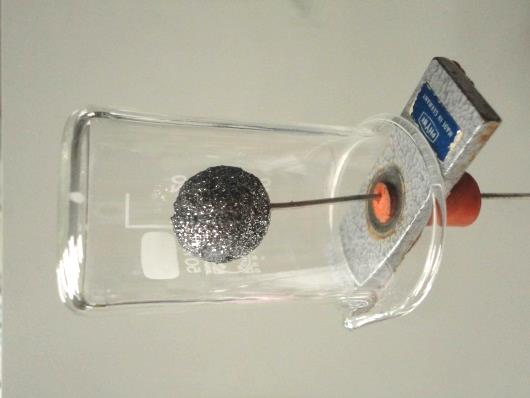 Nach Abkühlung der Kugel wird diese mit einem Becherglas überdeckt und der Versuch wiederholt.  Ergebnis: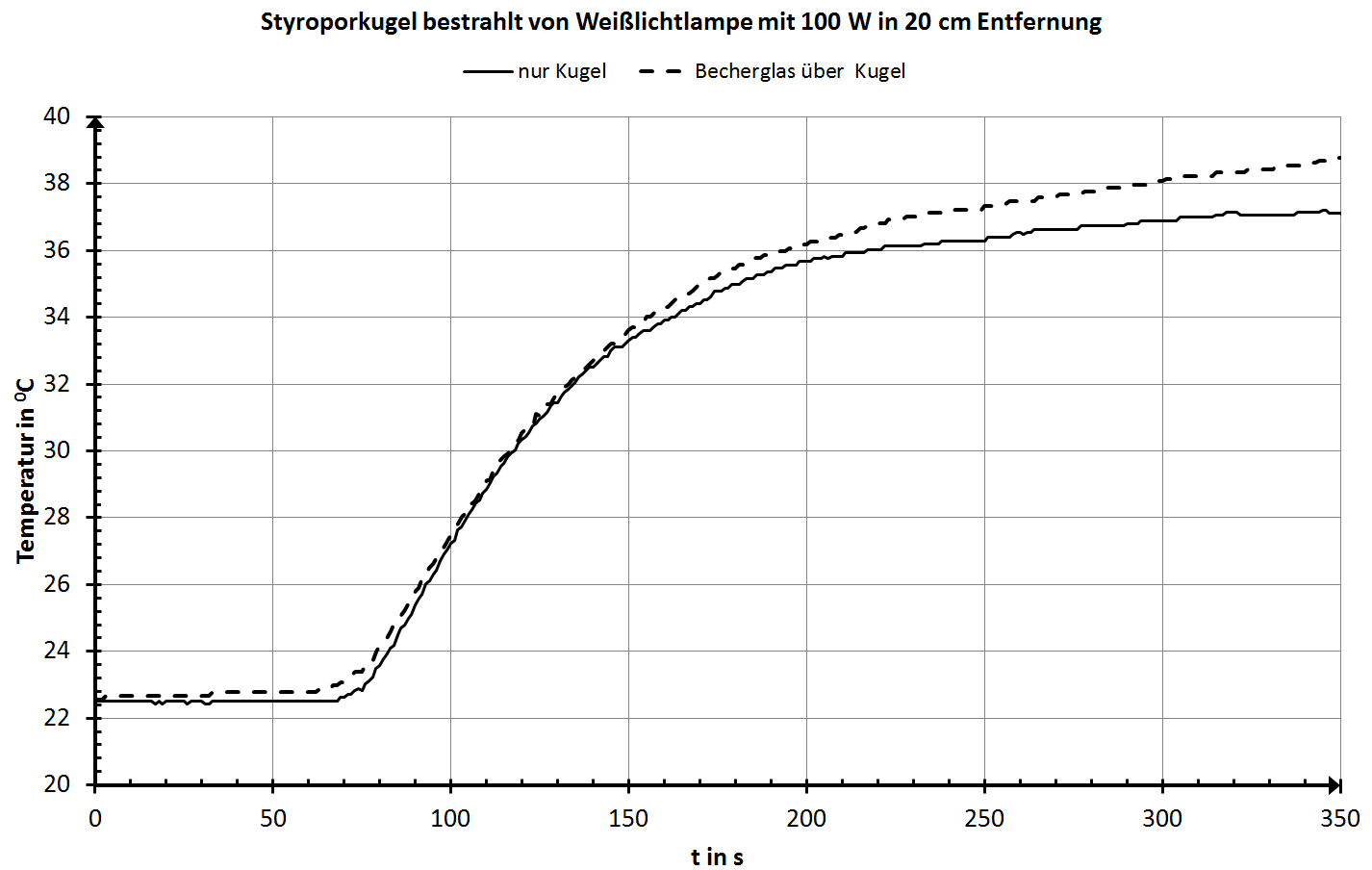 Aufgaben: Beschreibe, welchen Einfluss das Becherglas auf die Wärmeströmung hat.  Erläutere nach diesen Ergebnissen den Einfluss die Wärmeströmung auf die Temperaturerhöhung und auf die Endtemperatur. Erläutere, ob die Erde thermische Energie durch Wärmeströmung abgeben kann. Beschreibe, welche Bedeutung nach diesen Ergebnissen die Atmosphäre für die Temperatur auf der Erde hat. InhaltpbKibKUngehinderte Wärmeströmung führt zu einem Energieverlust und damit zu einer geringeren Endtemperatur 2.1.1 zielgerichtet Beobachten2.1.4 Experimente durchführen2.2.2 je-desto Aussagen treffen2.2.5 Experimente dokumentieren3.3.3 (4)  die drei thermischen Energieübertragungsarten beschreiben (Konvektion, Wärmestrahlung,Wärmeleitung)